Al COMITATO ORGANIZZATORE C/O ASD (inserire nome circolo)della MANIFESTAZIONE: (inserire nome manifestazione) che si terra a: (inserire luogo)	dal:	al:IL Sottoscritto/aCognome e nome:	data di nascita:indirizzo (via N° civico):	località:Circolo:		codice circolo:N° tessera FIV:	zona FIV:Allenatore/Accompagnatore di: (inserire i numeri velici)Tipo Natante			Gommone			MotoscafoModello:  							Lunghezza F.T. Metri:	Motore marca:						Hp:	Nome e Cognome del Conduttore:Recapito del Cellulare del conduttore:Circolo Velico di appartenenza del conduttore:CONCORRENTI ASSISTITINominativo							N° Velico			ClasseNominativo							N° Velico			ClasseNominativo							N° Velico			ClasseNominativo							N° Velico			ClasseNominativo							N° Velico			ClasseNominativo							N° Velico			ClasseNominativo							N° Velico			ClasseNominativo							N° Velico			ClasseNominativo							N° Velico			ClasseNominativo							N° Velico			Classe Il Conduttore è solo sul natante ? 		SI   		NO      Se il conduttore non è solo, indicare il numero totale dell’equipaggio    Il conduttore è fornito di cinghia di arresto motore in caso di caduta in acqua ? 	SI   		NO Il conduttore è fornito di radio VHF funzionante sul canale --  ? 			SI   		NO Il conduttore e l’equipaggio, si impegnano a indossare i giubbetti salvagente ? 	SI		NO Il conduttore, qualora se ne presentasse la necessità, si impegna a mettersi a disposizione del Comitato di Regata con il     proprio natante per operazioni di soccorso ? 	 SI		  NO	  Il conduttore dichiara di essere abilitato alla guida del natante e che il natante è in regola con i documenti richiesti dalla legge  e con le dotazioni di sicurezza previste entro le tre migliaDATA ____________________	FIRMA (leggibile) _________________________(RISERVATO ALLA SEGRETERIA)Il natante è stato accreditato	SI		NO 	          Numero  Accreditamento                        Deposito Versato			SI		NO 		Cauzione  €              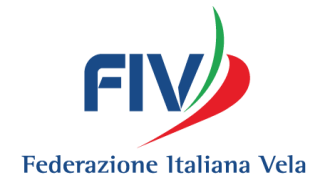 MODULO ACCREDITO PER ASSISTENZA (Spazio per LOGO)